13 сентября 2019 года команда «Максимум» МБОУ «Сергинская СОШ» приняла участие туристическом слете «Осень - 2019» среди обучающихся образовательных организаций Кунгурского муниципального района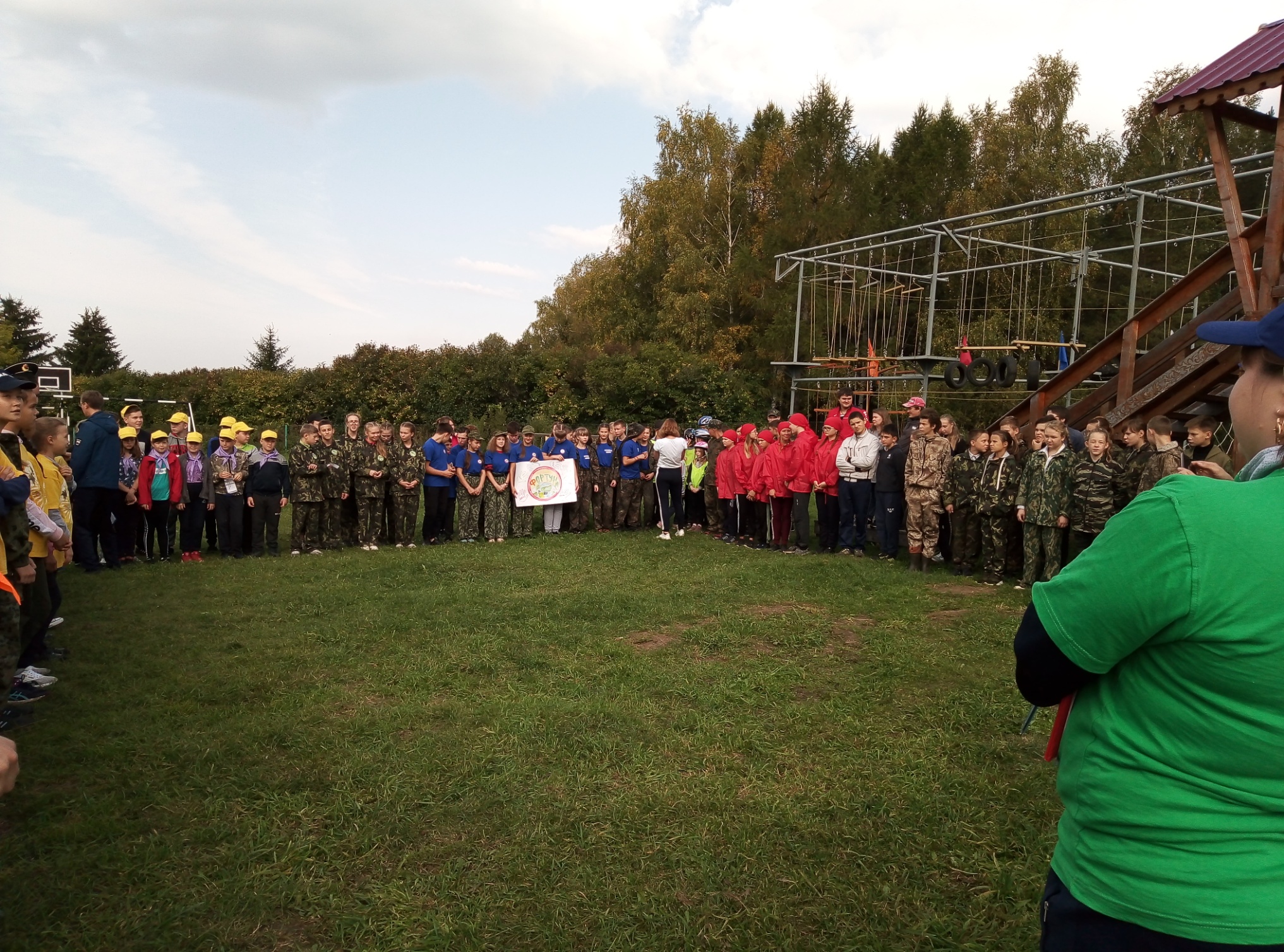 Команда приняла участие в трёх состязаниях:Конкурс туристических обедов.Участники команды: Башкова Вероника,  Злыгостева Варвара, Новикова Евгения, Худякова Алина, Угрина Карина и Мелехов Артём.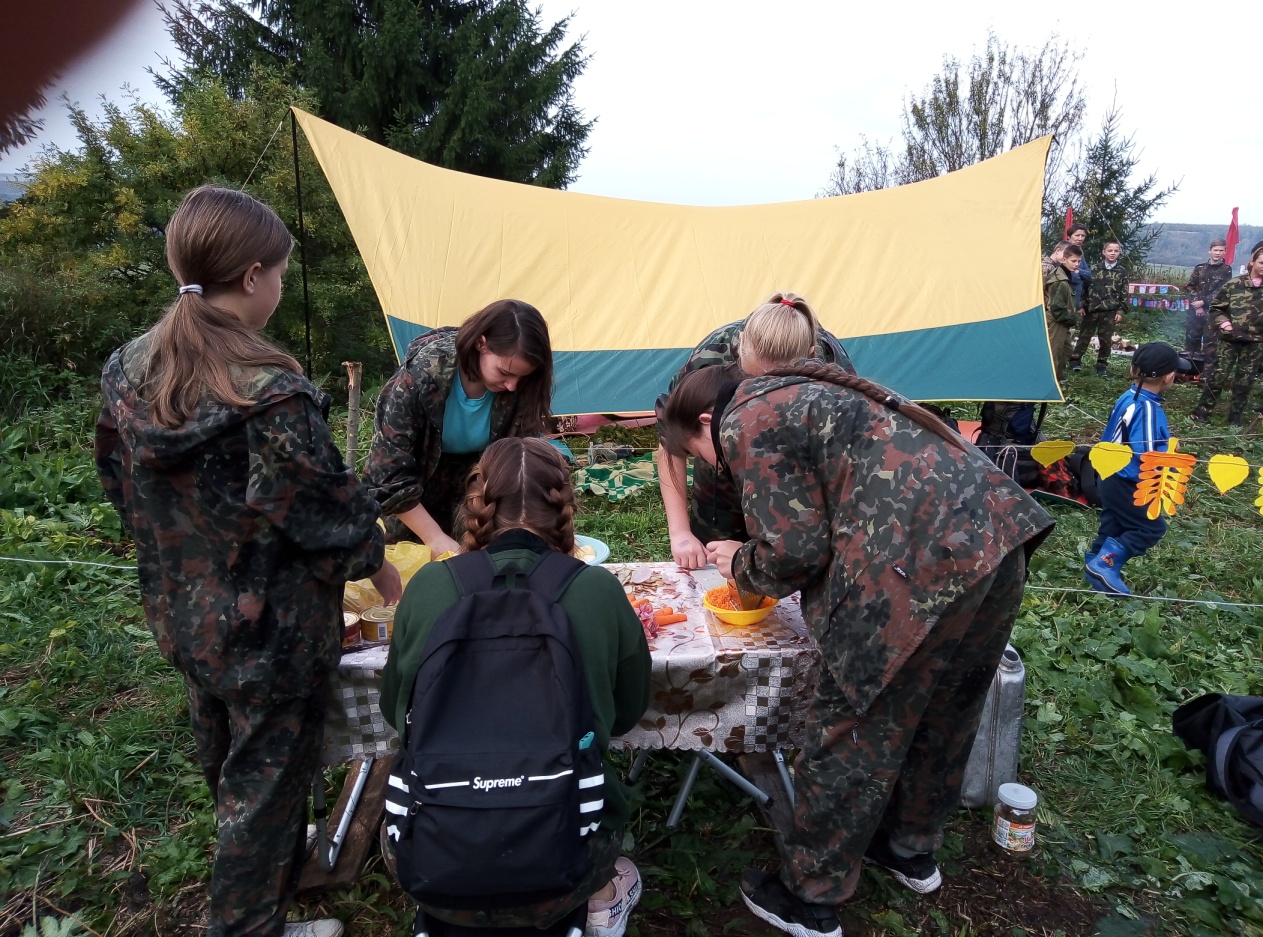 Конкурс туристической песни.Контрольный туристический маршрут. Основной состав команды: Кислова Яна – капитан (9 класс), Мингалеева Юля (9 класс), Корнилов Павел (8 класс), Шемелин Илья (8 класс)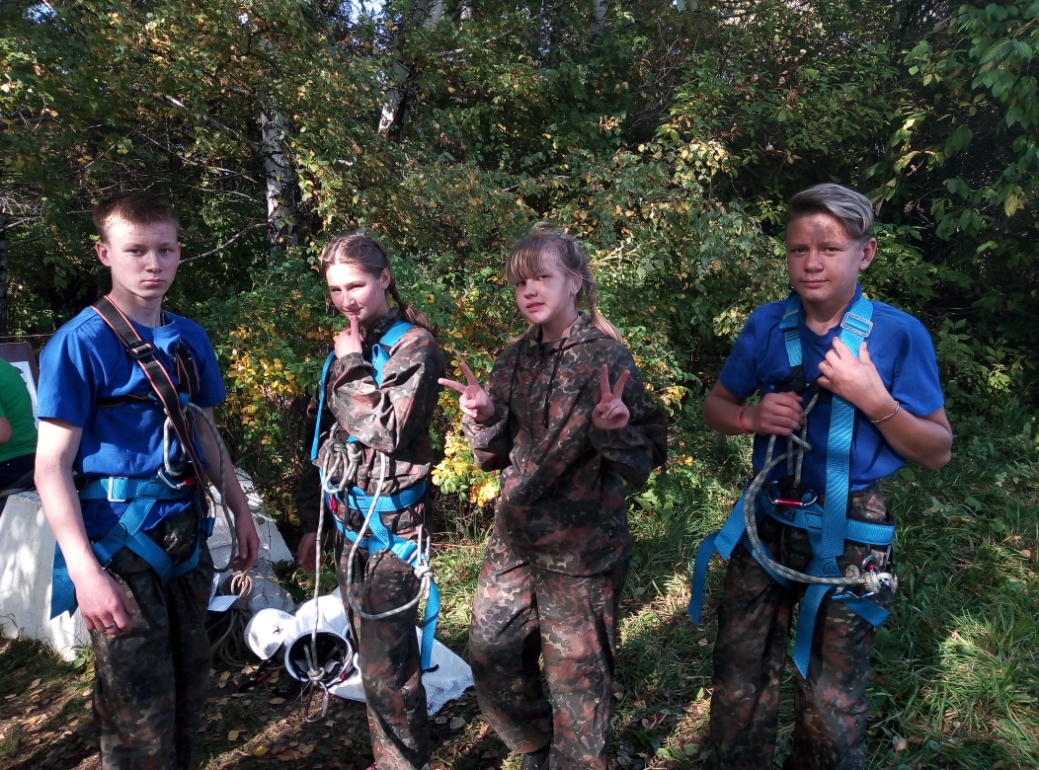 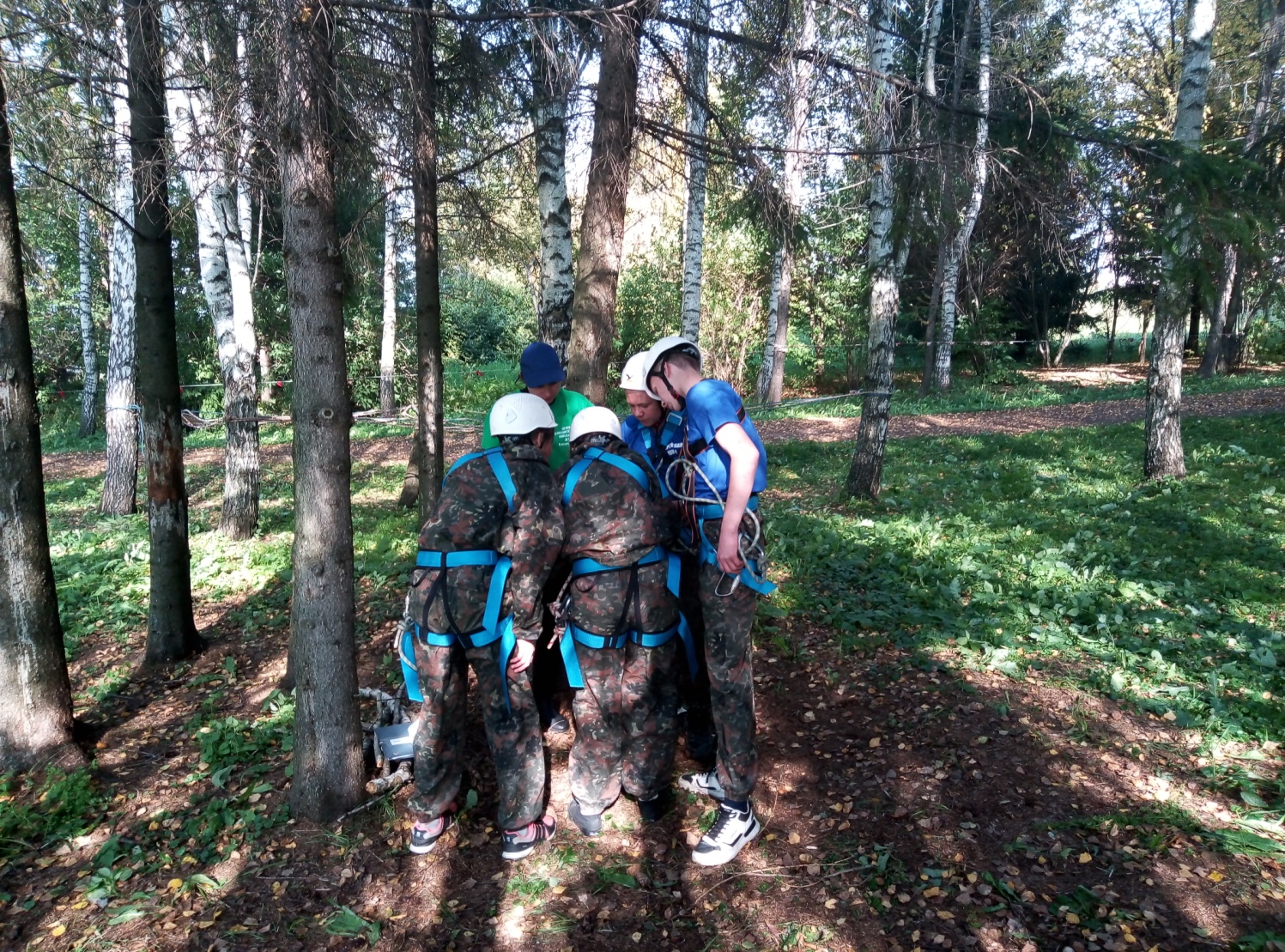 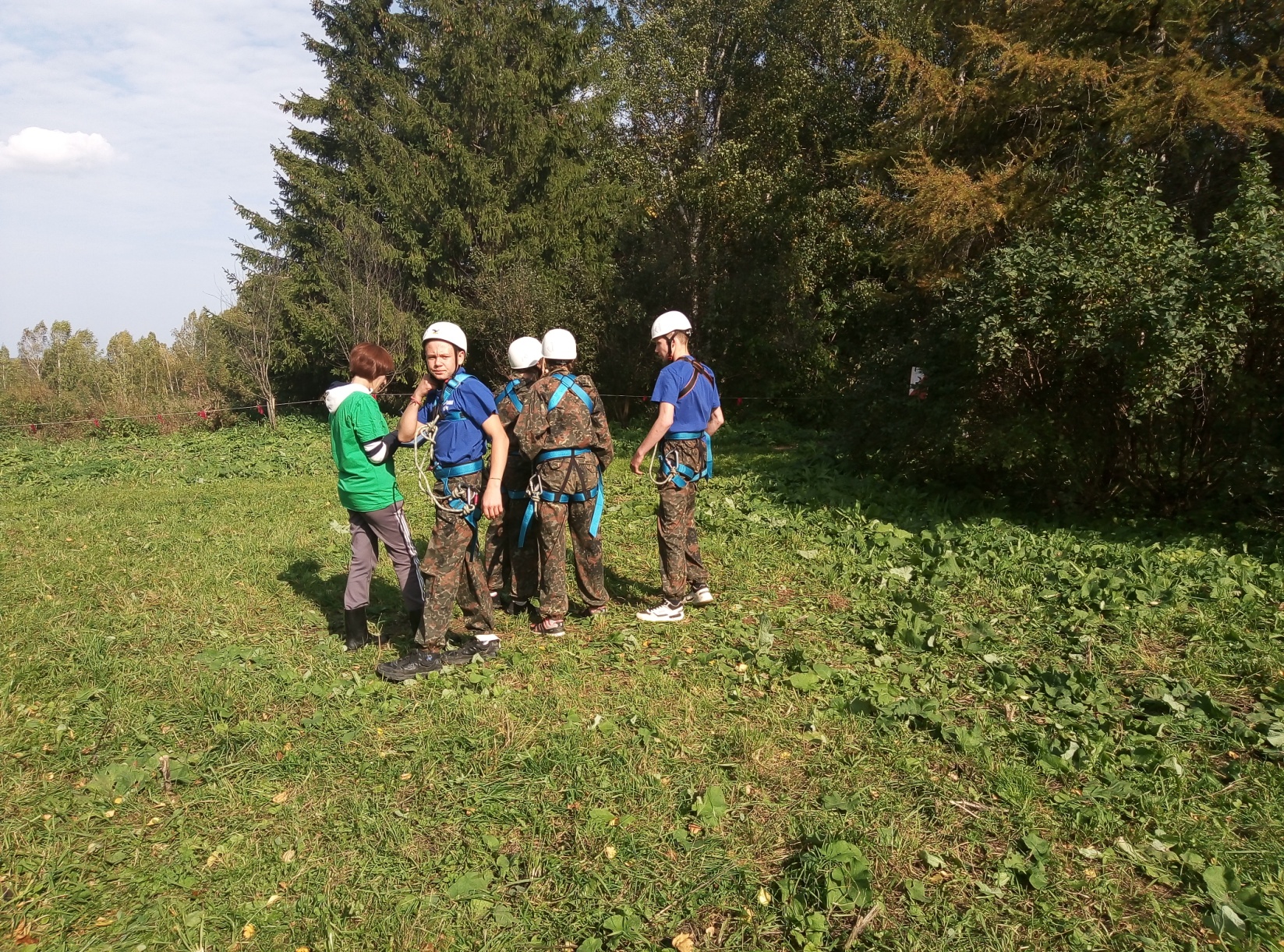 При прохождении «Контрольного туристического маршрута» команда «Максимум» заняла 3 место!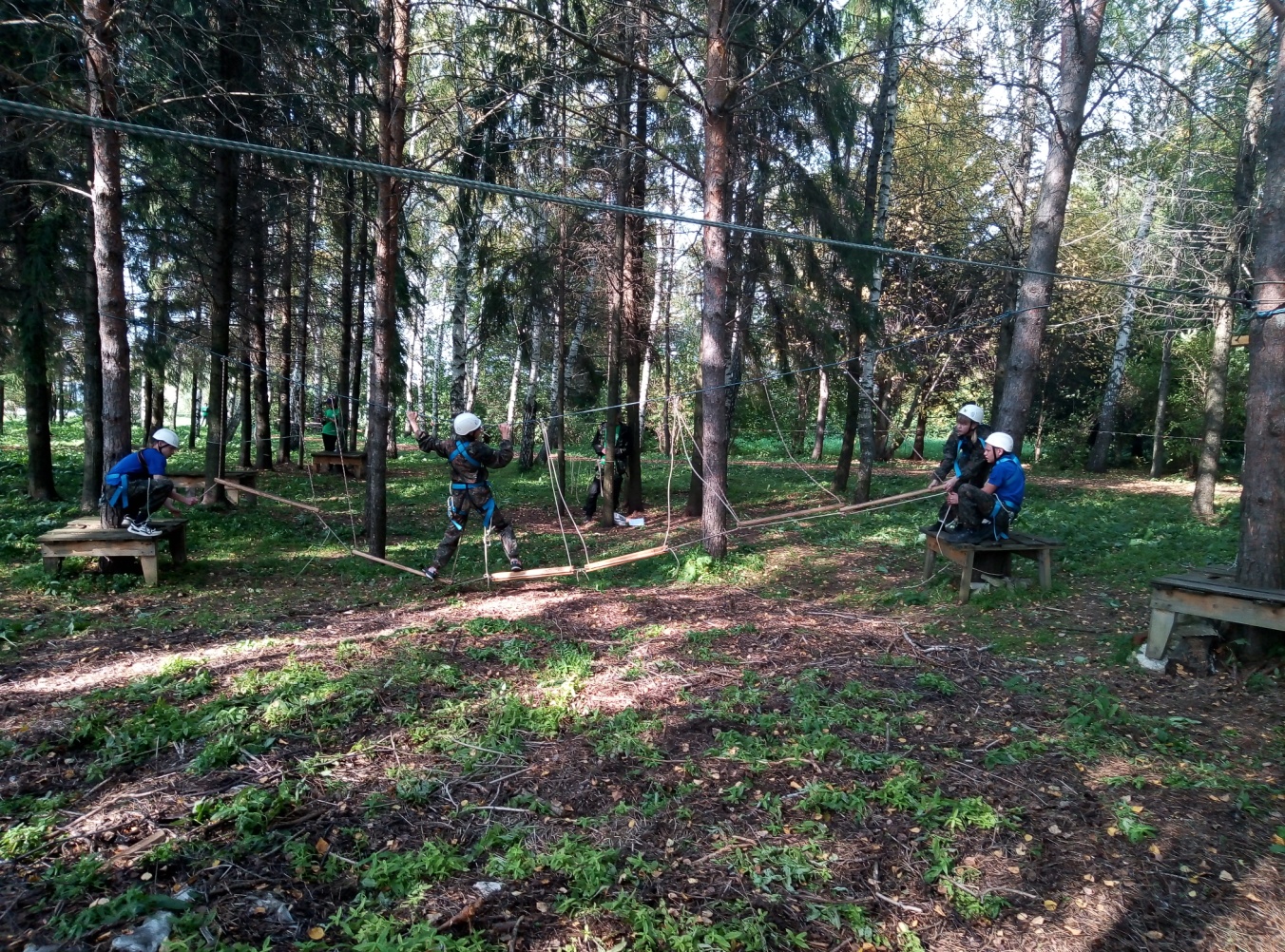 В соревнованиях по прохождению «верёвочного парка» приняли участие Кислова Яна и Корнилов Павел 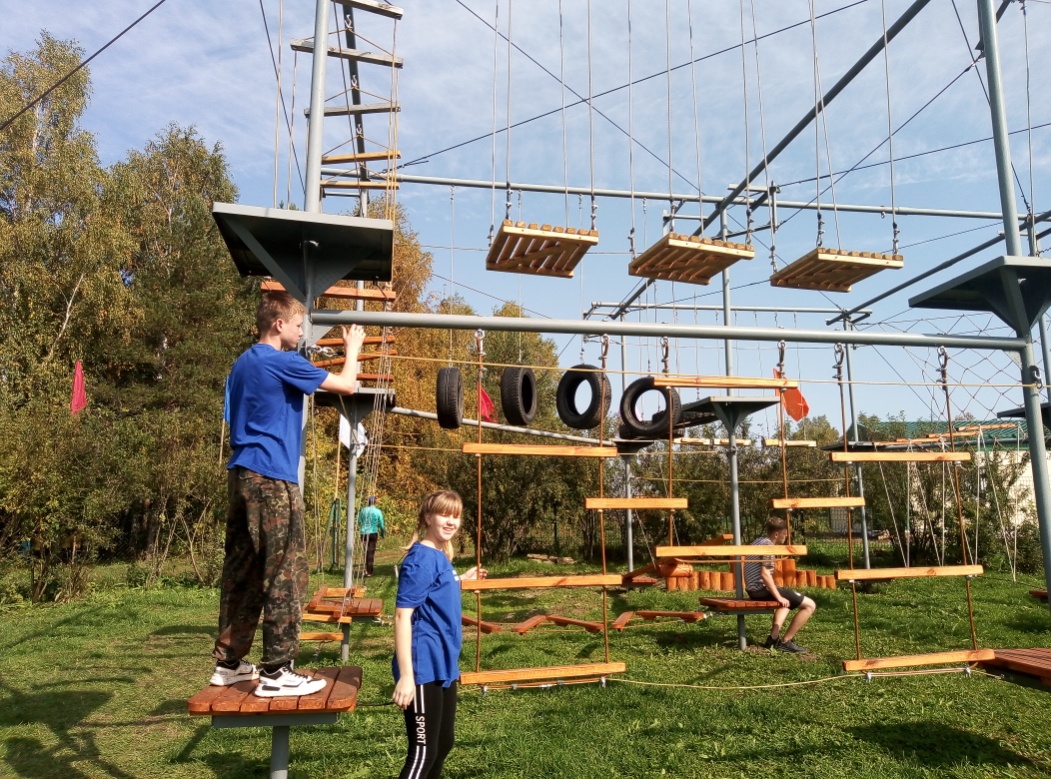 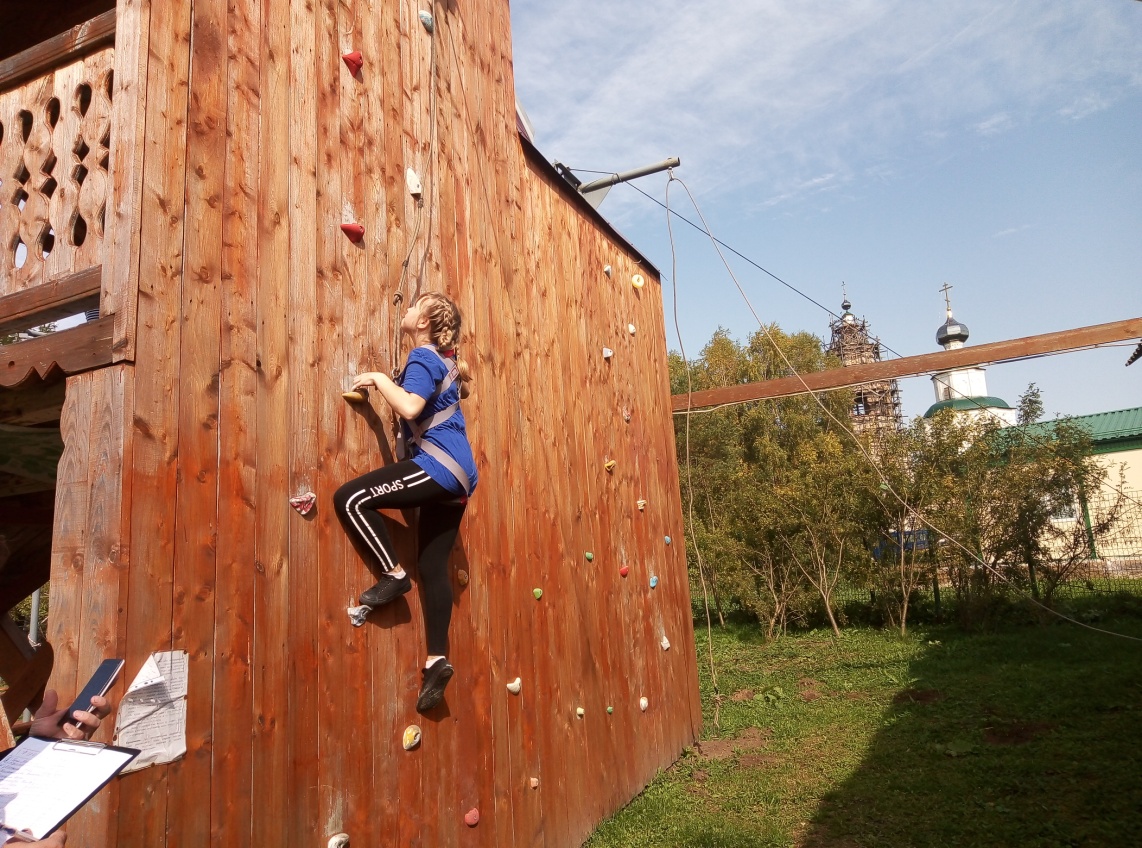 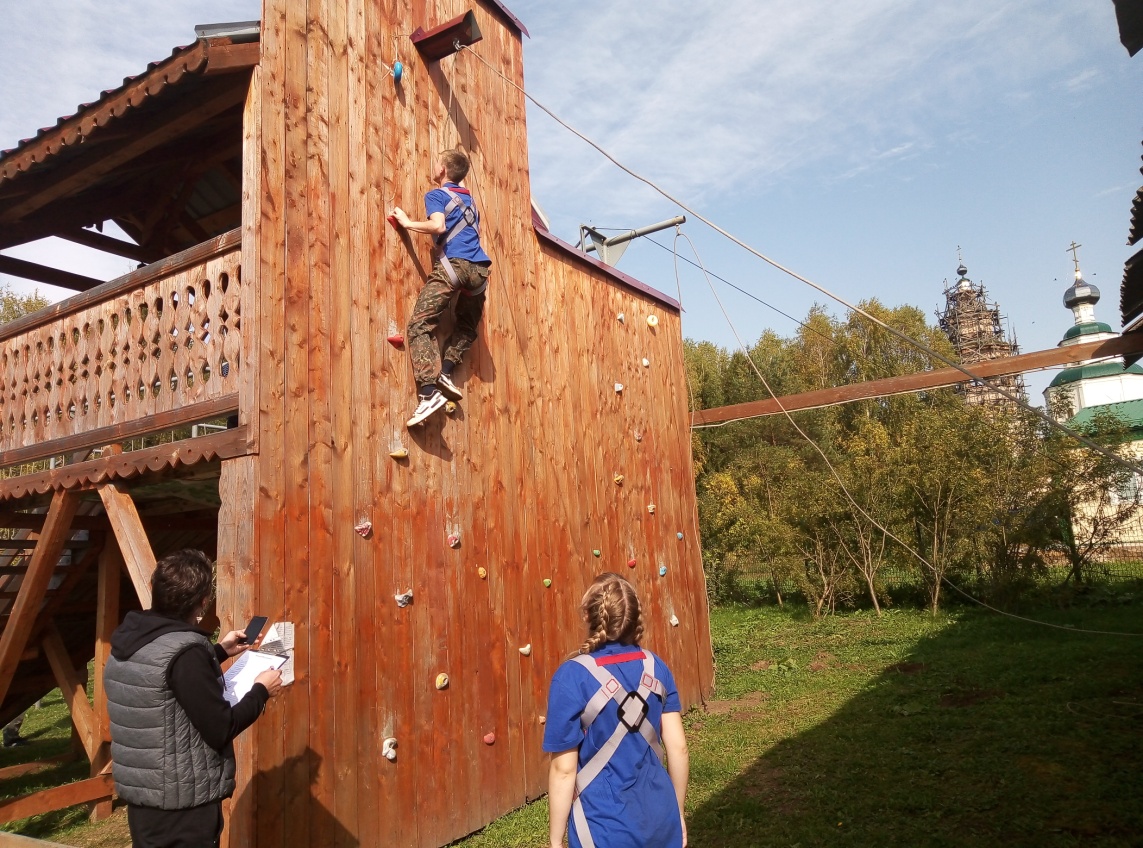 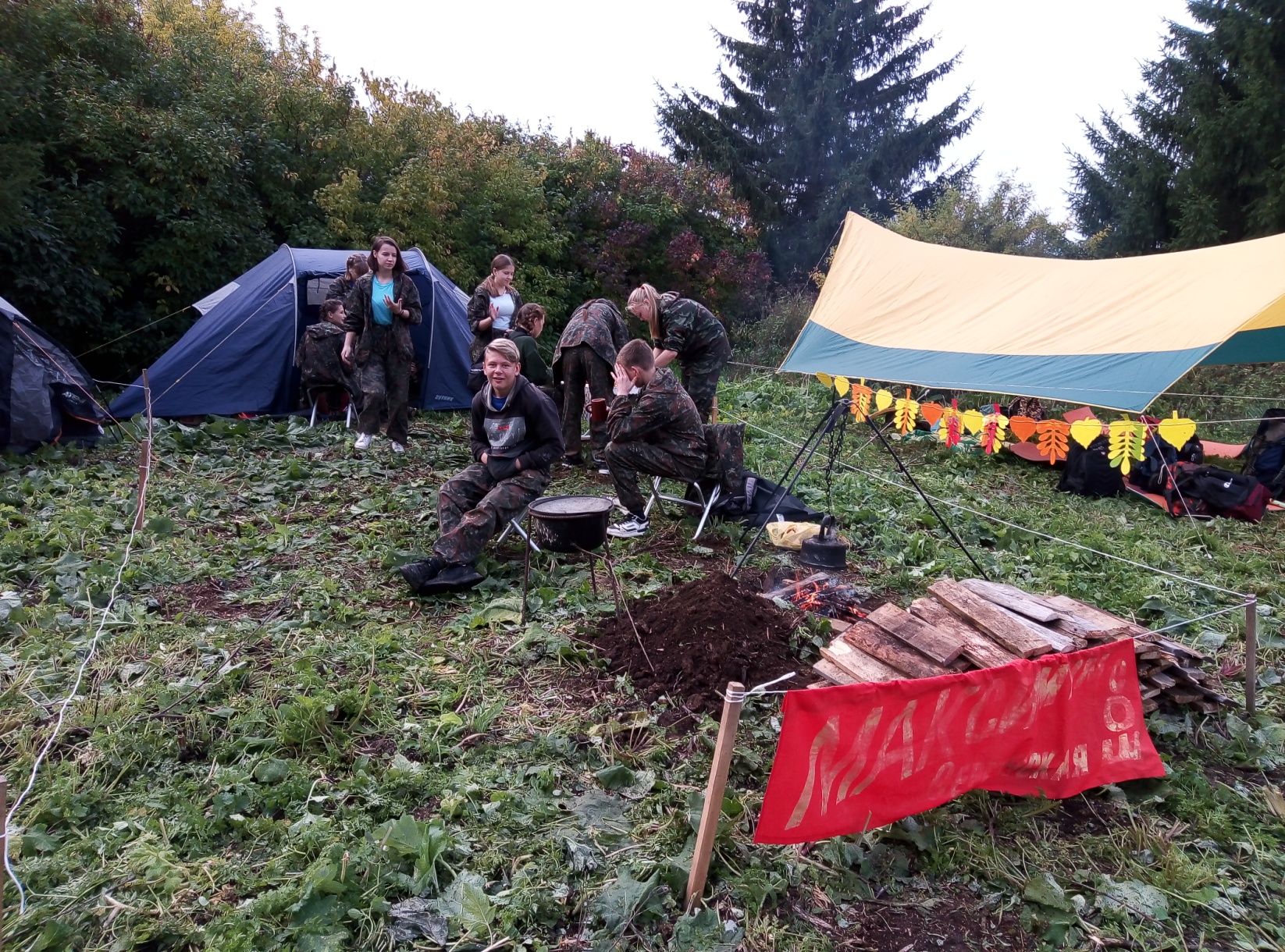 Поздравляем!Лукина О.П.,педагог - организатор